Consultation Response Form - High Need Review and Strategic Plan for SENDThe Local Authority is proposing to make a number of changes to specialist educational provision that supports children and young people of school age who have Special Educational Needs in Telford and Wrekin.  We are seeking views about the proposed changes from parents and carers, schools and other interested stakeholders including health and care colleagues.Please use the comment sections below if you would like to feedback about the changes proposed and submit them to SENDandInclusion@telford.gov.uk by July 23rd 2018.  Please indicate the following: (Please tick)Contact name ___________________________________________________Contact details (email/phone) _______________________________________Where relevant school name ________________________________________Additional information______________________________________________Please read the high need review and strategic plan before completing this response.To deliver proposals 1 and 2 there are two possible options:Additional questionsI am a child or young personI am a parentI work in an educational setting (please specify school name)I work for the Local Authority (please specify your service area/team and job role)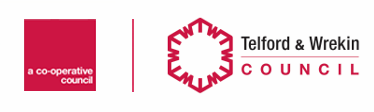 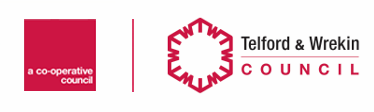 Other (please specify your role)Proposal 1 - To develop specialist resource base provision in mainstream schools for primary and secondary aged learners with social communication issues including Autistic Spectrum Conditions.Your viewsProposal 2 - To develop specialist resource base provision in mainstream schools for primary and secondary aged learners with cognition and learning difficulties.Your viewsOption 1 – The specialist resource base is delivered by a mainstream school where the learners are on the roll of that school and the base is managed and staffed by the mainstream school.Your viewsOption 2 – The specialist resource base is delivered via a partnership model where the base is operated as a satellite of a special school but is located on a mainstream ‘host’ school site, where the pupils are on-roll at the special school and the base is managed and staffed by the special school.Your viewsProposal 3 - Developing a specialist resource base provision at a designated site for primary aged (KS2) learners with social, emotional, mental health needs that is delivered as a satellite of either a special school or a pupil referral unit and is located at a designated site, where the pupils are on-roll at the special school or pupil referral unit and the base is managed and staffed by the special school or pupil referral unit.Your viewsProposal 4 - Developing highly specialist provision to cater for our most complex children with SEND which is delivered via highly specialist resource hub provision within existing local special schools or via free school (dependent on successful application and likely to require regional collaboration) or via existing external providers via regional commissioning and procurement framework.Your viewsDo you agree with the identified gaps in provision?Your commentsDo you think there are other gaps not identified?Your commentsWhat are your views on the identified opportunities?Your commentsAre there further opportunities to better support and develop inclusion in mainstream settings?Your comments